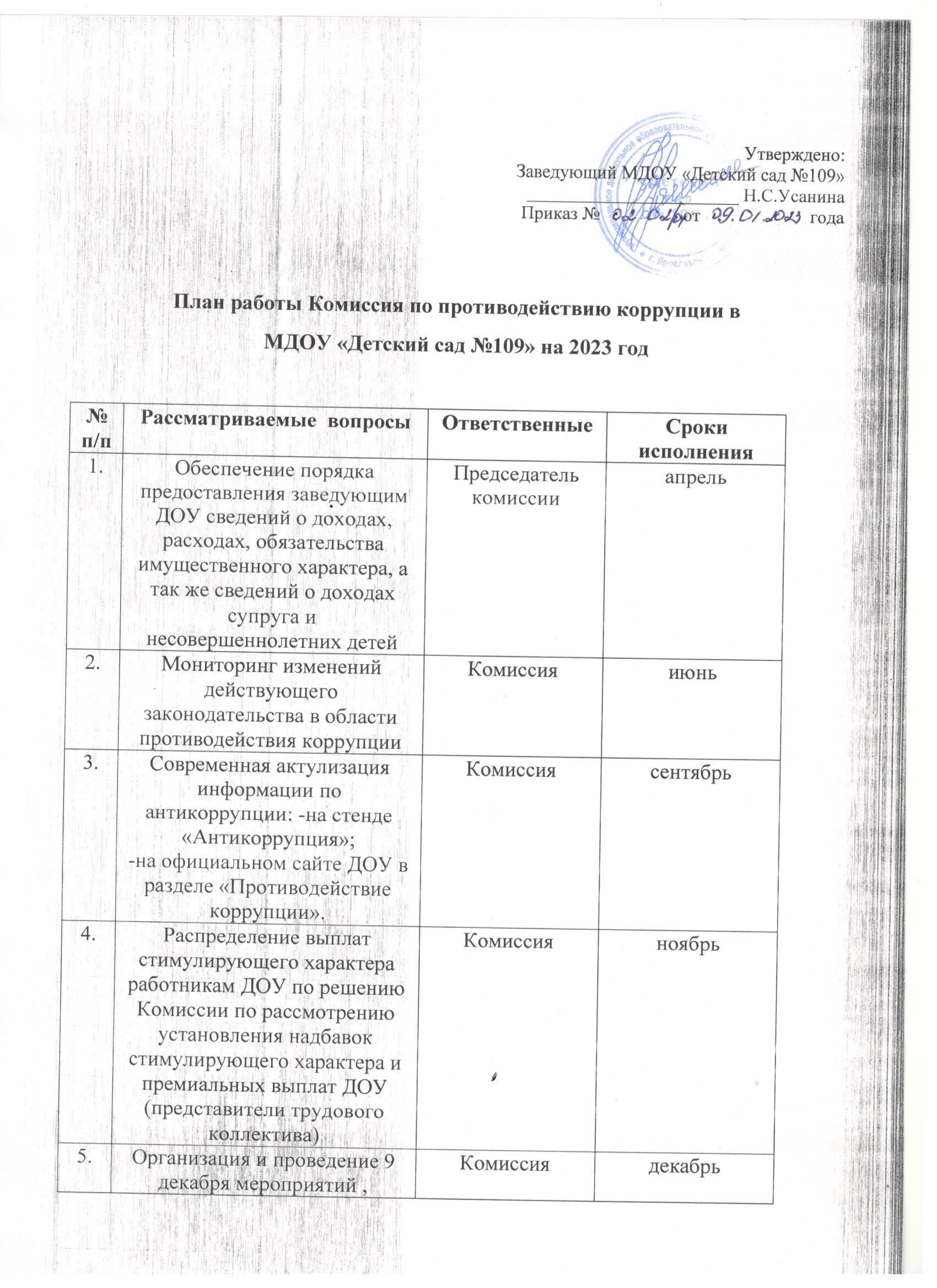 Утверждено:Заведующий МДОУ «Детский сад №109»_______________________ Н.С.УсанинаПриказ №                  от                        годаПлан работы Комиссия по противодействию коррупции вМДОУ «Детский сад №109» на 2023 год№п/пРассматриваемые  вопросыОтветственныеСроки исполнения1.Обеспечение порядка предоставления заведующим ДОУ сведений о доходах, расходах, обязательства имущественного характера, а так же сведений о доходах супруга и несовершеннолетних детейПредседатель комиссииапрель2.Мониторинг изменений действующего законодательства в области противодействия коррупцииКомиссияиюнь3.Современная актулизация информации по антикоррупции: -на стенде «Антикоррупция»;-на официальном сайте ДОУ в разделе «Противодействие коррупции».Комиссиясентябрь4.Распределение выплат стимулирующего характера работникам ДОУ по решению Комиссии по рассмотрению установления надбавок стимулирующего характера и премиальных выплат ДОУ (представители трудового коллектива)Комиссияноябрь5.Организация и проведение 9 декабря мероприятий , посвященных Международному дню борьбы с коррупцией :-оформление стендов;-обсуждение проблемы коррупции среди работников образовательных организаций;-анализ исполнения Плана мероприятий по противодействию коррупции в детском саду.Комиссия декабрь